Классный час.Тема: викторина «Хорошо ли я знаю свой город Люберцы?» 1. В каком году в старинных рукописных книгах можно встретить упоминание о  Либерицы-Назарово (ныне Люберцы)?_________________________________________________________2. Выбери из данных иллюстраций герб Люберец: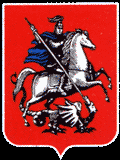 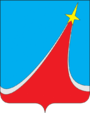 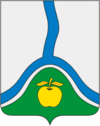 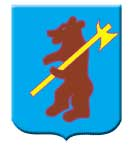 3. Что обозначают каждый цвет и предметы на рисунке-гербе Люберец (основная идея герба)?_______________________________________________________________________________________________________________________________________________________________________________________________________________________________________4. Какие отрасли промышленности развиты?___________________________________________________________________________________________________________________5. Приведи по одному примеру название промышленного предприятия,  высшего учебного заведения, учреждения культуры, памятника архитектуры города Люберцы.____________________________________________________________________________________________________________________6. Какие экологические проблемы существуют в нашем городе?__________________________________________________________7. Какой транспорт развит?_________________________________________________________8. Назови не менее 3 известных людей, биография которых связана с Люберцами.___________________________________________________________________________________________________________________9. Назови своё любимое место отдыха в родном городе. Объясни, почему ты любишь там бывать?_______________________________________________________________________________________________________________________________________________________________________________________________________________________________________10. Назови не менее 3 памятников, посвящённых погибшим героям-землякам.______________________________________________________________________________________________________________________________________________________________________________